Анализ работы районного методического объединения учителей ОРКСЭ, ОДНКНР И ОПКза 2020-2021 учебный год.     РМО учителей ОРКСЭ, ОДНКНР И ОПК  в прошедшем учебном году работало над проблемой «Повышение качества преподавания гуманитарно-религиоведческих дисциплин (предметов православная культура, основы религиозных культур и светской этики, основы духовно – нравственной культуры народов России) как главное условие развития духовно-нравственной сферы учащихся».Цель работы районного методического объединения: Совершенствование педагогического опыта и повышение уровня профессионального мастерства  педагогов  в  условиях  реализации  ФГОС.Для реализации ставились следующие задачи:содействие формированию грамотной, инициативной, творческой личности педагога, повышению профессионального мастерства и общего уровня профессионализма;поиск новых подходов к оказанию помощи в успешной учебе школьников; продолжить работу  по изучению и внедрению в образовательный процесс современных педагогических технологий, активных форм и методов работы с обучающимися, имеющих конечной целью приобретение детьми способностей к самообразованию и саморазвитию;оказывать адресную практическую помощь учителям-кандидатам конкурсов профессионального мастерства, аттестующимся учителям;выявлять и обобщать передовой педагогический опыт в работе учителей, оказывать помощь по его распространению через публикации в СМИ.Поставленные   задачи   методическое  объединение успешно решало в течение учебного года посредством:проведения  семинаров;показа и анализа открытых уроков;информационно – методического   обслуживания  учителей;изучения трудных разделов и тем;мониторинга качества образования;повышения квалификации учителей через курсовую подготовку;участие в конкурсах, конференциях и  мастер – классах.      Кроме того, для решения поставленных задач  в  2020-2021  уч. году было запланировано и проведено   5  РМО,  в ходе которых педагоги делились накопленным опытом и решали текущие проблемы, поднимался  вопрос о системе достижений планируемых результатов по изучению курсов ОРКСЭ и ОДНКНР. Педагоги делились опытом по организации внеклассной работы по ОРКСЭ и ОДНКНР в своих ОО, по работе над практико-ориентированным проектом, по выявлению и поддержке одарённых учащихся. С докладами на  РМО выступили:Губенко С.П.  МБОУ Ленинская СОШ -  «Преемственность в содержании предметных областей ОРКСЭ и ОДНКНР».Солоп Н.П. МБОУ лицей №7 -  «Духовная музыка на уроках ОПК».Горбаткова О.П. МБОУ Терновская СОШ №1 -  «Духовно-нравственное воспитание школьников на уроках ОРКСЭ».Гречкина Н.В. МБОУ Туроверовская  ООШ – «Формирование нравственных идеалов на примере произведений советских писателей».     Во всех школах города и района (32) в 4 классах ведется предметная область ОРКСЭ. На родительских собраниях были выбраны модули:«Основы православной культуры» и «Основы светской этики». Обучение  ОРКСЭ учащихся 4 классах  района  осуществлялось   по  2  УМК:ОРКСЭ. Основы православной культуры (учебник для 4-го класса), автор А.КураевОРКСЭ. 4 кл., авт. Виноградова Н.Ф.   Для  исполнении методических рекомендаций Минобрнауки России от 19.01.2018 г. № 08-96  и   принятие решения о реализации предметной области ОДНКНР через урочную и (или) внеурочную деятельность, а также решения о выборе учебно-методического обеспечения предметной области ОДНКНР, включение учебных модулей, содержащих вопросы духовно-нравственного воспитания, в учебные предметы других предметных областей относится к компетенции конкретной образовательной организации.        Учитывая,  что УМК по  предмету ОДНКНР еще нет, то педагоги разработали свои рабочие программы, которые  успешно реализовываются. Руководитель РМО Беседина Е.Н.  рекомендовала  принять к работе  УМК  «ОДНКНР. Основы православной культуры» 5-6 кл. авт. Протоиерей Виктор Дорофеев, О. Л. Янушкявичене.Одной из форм реализации духовно-нравственного воспитания и развития учащихся является участие в  Общероссийской олимпиаде школьников по Основам православной культуры «Русь святая, Храни веру Православную!» и в олимпиаде по Светской этике ОВИО «Наше наследие». В школьном туре в 2019-2020 уч. г. в олимпиаде по ОПК приняли участие более 300 учащихся из 19 образовательных учреждений района: победителей 100, призеров 150. А в 2020-2021 уч.г. – 234. В этом учебном году был проведен только школьный этап олимпиады.Общероссийская олимпиада школьников по Основам православной культуры «Русь святая, Храни веру Православную!», ОВИО «Наше наследие»школьный  тур 2020-2021 уч.г.Результаты школьного  тура показали, что качество подготовки и количество участников желает быть лучше.      Сохраняется проблема – неучастие  школ в олимпиадах  в школьных и муниципальном турах по ОПК  и Светской этике, организованной Православным  Свято-Тихоновским гуманитарным университетом. Одна из причин – это отсутствие интереса педагогов в подготовке и участии в олимпиадном движении по данному предмету.Активное участие педагоги и учащиеся принимают в творческих  фестивалях и конкурсах. Это Международный  конкурс «Пасхальное яйцо», «Мама -мой ангел», в дистанционном  муниципальном конкурсе декоративно-прикладного искусства «Свет Рождественской звезды» приняли участие более 140 детей школ города и района.  В дистанционном  муниципальном конкурсе декоративно-прикладного искусства «Пасху празднует Россия!» приняли участие 210 детей.    В школах города и района прошли мероприятия посвященные Покрову Пресвятой Богородицы, Рождеству Христову, Пасхе, Дню православной книги,  на которые приглашались священнослужители. Прошли акции «Твори добро». Была проведена большая проектная работа. Темы проектов: «Святые места России», «История моей семьи», «Мой предок – участник Великой Отечественной войны», «Традиции в моей семье»,  «Золотое правило нравственности в различных религиях, культурах и современной жизни» и др. Совместно со священнослужителями проведены уроки нравственности.В ОО проводились предметные недели.       В ежегодном  муниципальном (дистанционном)  конкурсе «Современный урок - современным детям» принял участие только один педагог. Призер конкурса  Плужникова М.Н.  МБОУ Сулиновская  СОШ разработала технологическую карту урока « Слава, дух и имя России!».       Аттестация педагогических кадров является хорошим показателем   творческой деятельности педагогов, механизмом совершенствования управления качеством образования.       Большое внимание методическое объединение уделяет вопросам повышения  педагогического  мастерства учителей  ОРКСЭ, ОДНКНР. Учителя района систематически проходят курсовую переподготовку при ИПК и ПРО, а также дистанционные курсы повышения квалификации.      В течение всего учебного года учителя РМО  повышали педагогическое мастерство через систему самообразования: изучали публикации, выступали с докладами  на  семинарах,  проводили  открытые уроки  и  внеклассные  мероприятия,  посещали  уроки  своих  коллег. Многие учителя делились опытом  своей  работы в  сетевых образовательных сообществах:  «Оpen class», Фестиваль  педагогических  идей   «Открытый  урок»»,  Дневник.ру,   «Педсовет.org»,  «Уроки  NET»,  http://nsportal.ru, «Солнечный свет»,   http://www.proshkolu.ru, 1september.ru, «Сеть  творческих  учителей».       Педагог лицея №7 Беседина Е.Н. приняла участие в XVI конкурсе «За нравственный подвиг учителя» , организованный АНО Центр образовательных и культурных инициатив «Поколение».     Внеурочная деятельность  организовывалась по духовно – нравственному направлению. Учителя  находятся в постоянном поиске новых форм и  методов этой работы. Однако в данной работе имеются проблемы. Основной причиной отсутствия педагогического эффекта  организации  внеурочной деятельности  является традиционность подходов в решении данной проблемы, консервативность  взглядов на  способы  организации внеурочных занятий. Внеурочная  деятельность  является неотъемлемой частью образовательного процесса в школе,  а  значит, посещение кружков духовно-нравственной направленности  должно  быть обязательным.      Проанализировав  работу  МО, следует отметить, что она  соответствует поставленным задачам.  Учителя работают над созданием системы обучения, обеспечивающей  потребность каждого ученика в соответствии с его наклонностями, интересами и возможностями.Тематика РМО отражает основные  проблемы,  стоящие  перед  педагогами.      Выступления  учителей  основывались на  анализе,  практических  результатах,  позволяющих  сделать  методические  обобщения.       Главным результатом работы РМО стало пополнение педагогами  методической копилки материалами из опыта работы,  создание проблемных ситуаций при определении темы и целей урока, накопление  материалов по осуществлению рефлексии на  уроках, описание педагогических приемов по формированию УУД.       Но наряду с успехами в работе есть и проблемы. Некоторыми педагогами недостаточно используется внедрение инновационных систем, компьютерных технологий, мало уделяется внимание  вопросам самообразования, действенному участию в семинарах, конкурсах, что отражается на работе методического объединения.        В   2021  - 2022 учебном  году  РМО  учителей  ОРКСЭ, ОДНКНР и ОПК   планирует  продолжить работать  над  проблемой:   «Повышение качества преподавания гуманитарно-религиоведческих дисциплин (предметов православная культура, основы религиозных культур и светской этики, основы духовно – нравственной культуры народов России) как главное условие развития духовно-нравственной сферы учащихся». В связи с этим  перед  РМО стоят  следующие  задачи:продолжить работу по  реализации федерального государственного образовательного стандарта;диагностировать  профессиональные затруднения учителей;продолжить работу по совершенствованию педагогического мастерства в сфере формирования универсальных учебных действий;содействовать формированию инициативной, творческой личности педагога;продолжить работу  по изучению и внедрению в образовательный процесс современных педагогических технологий, активных форм и методов работы с обучающимися, имеющих конечной целью приобретение детьми способностей к самообразованию и саморазвитию;оказывать адресную практическую помощь учителям-кандидатам конкурсов профессионального мастерства, аттестующимся учителям;выявлять и обобщать передовой педагогический опыт в работе учителей и оказывать помощь по его распространению через публикации в СМИ.         Руководитель РМО:    Беседина Е.Н.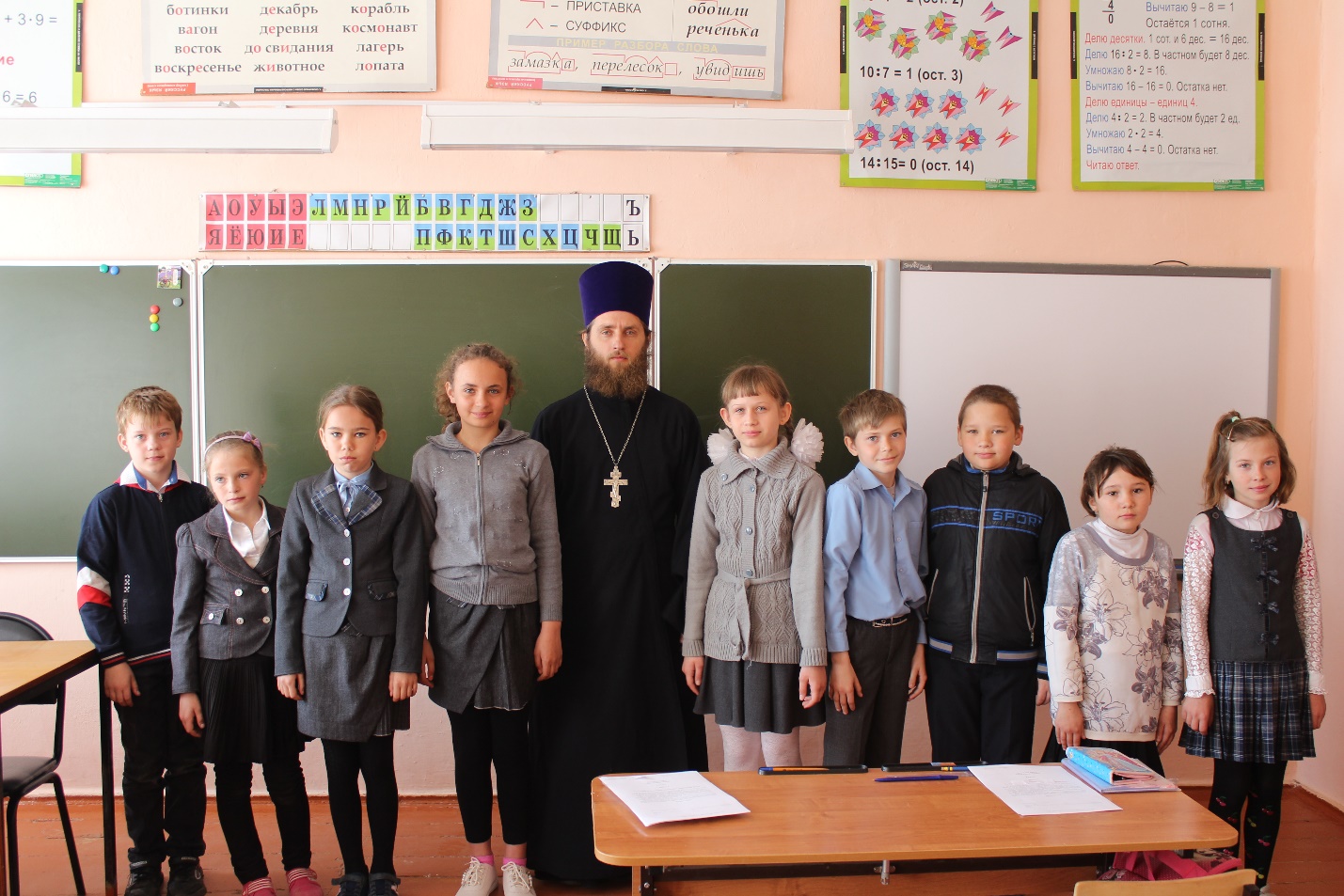 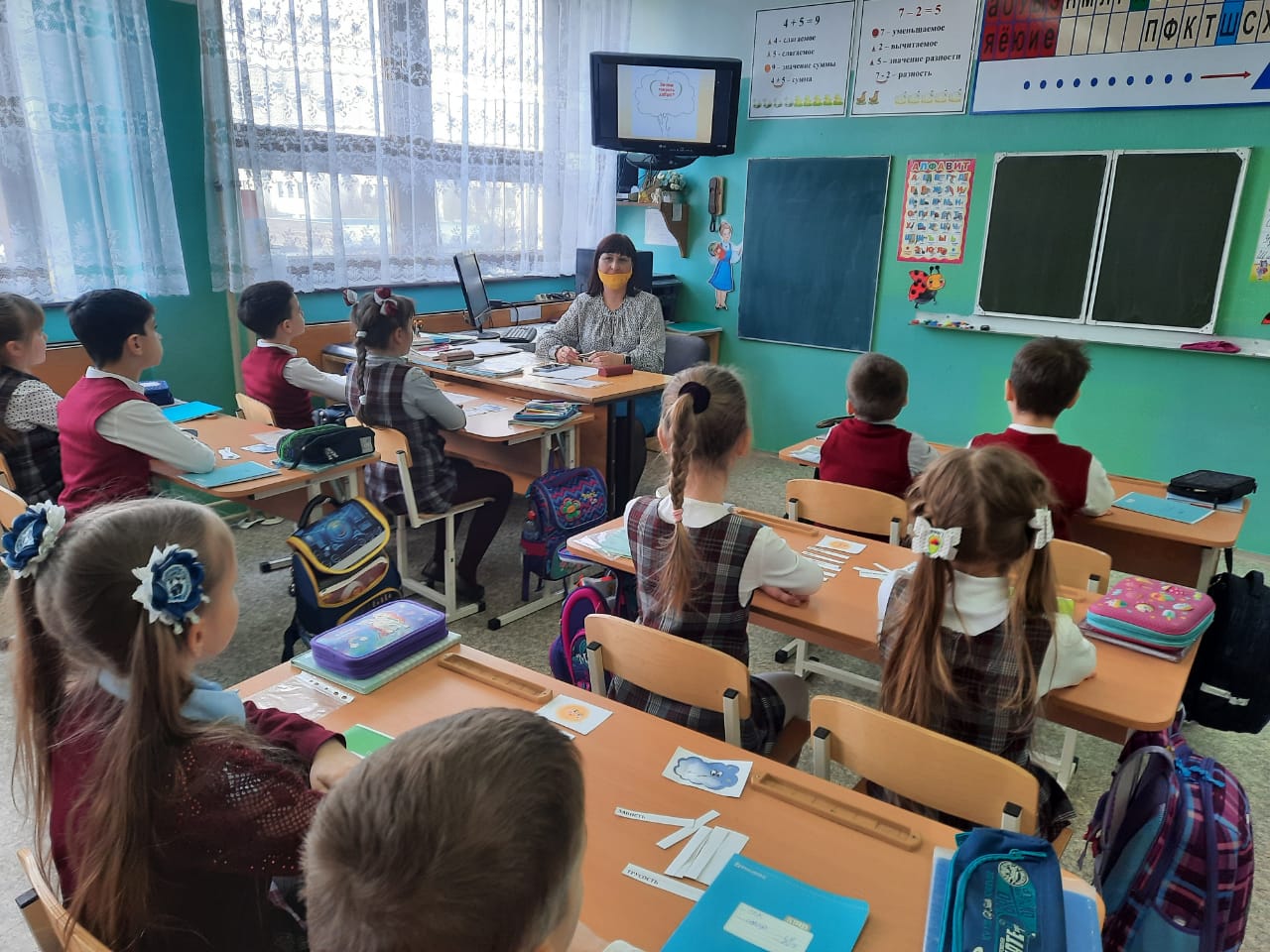 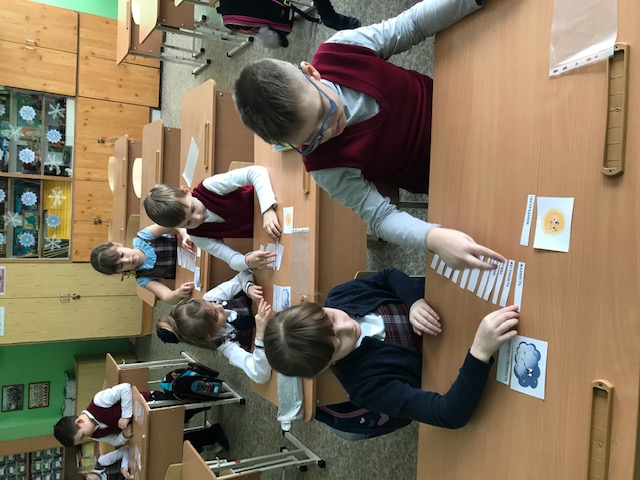 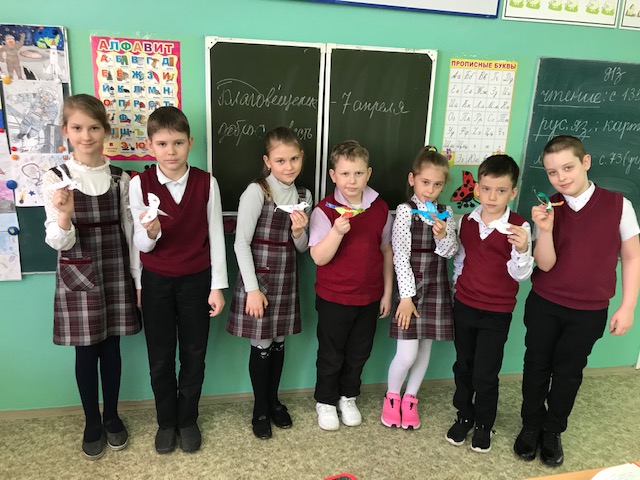 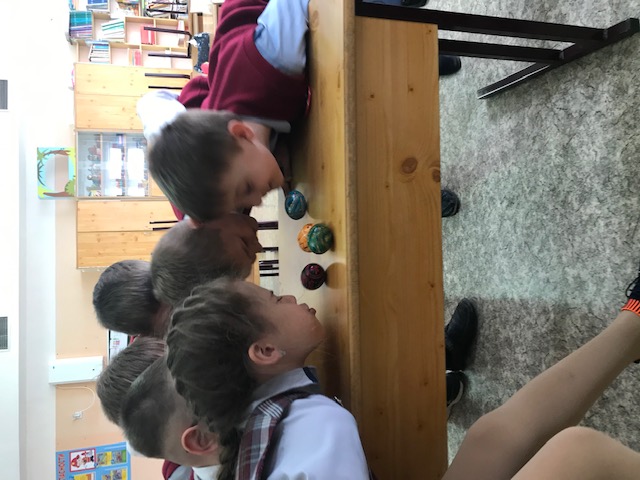 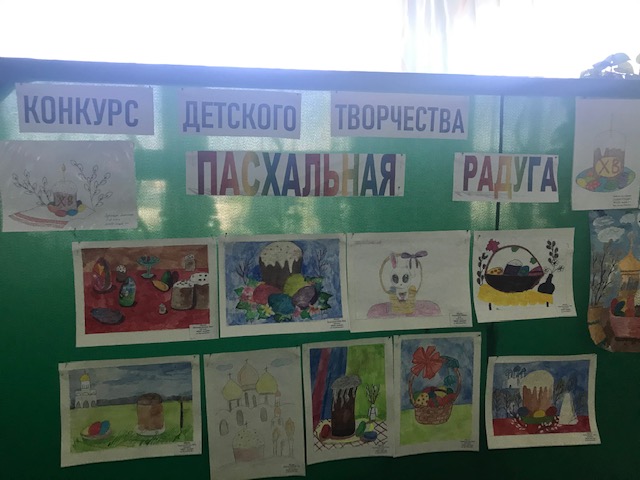 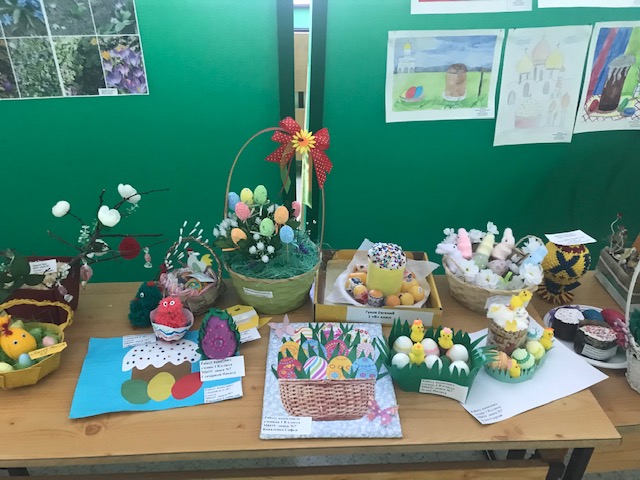 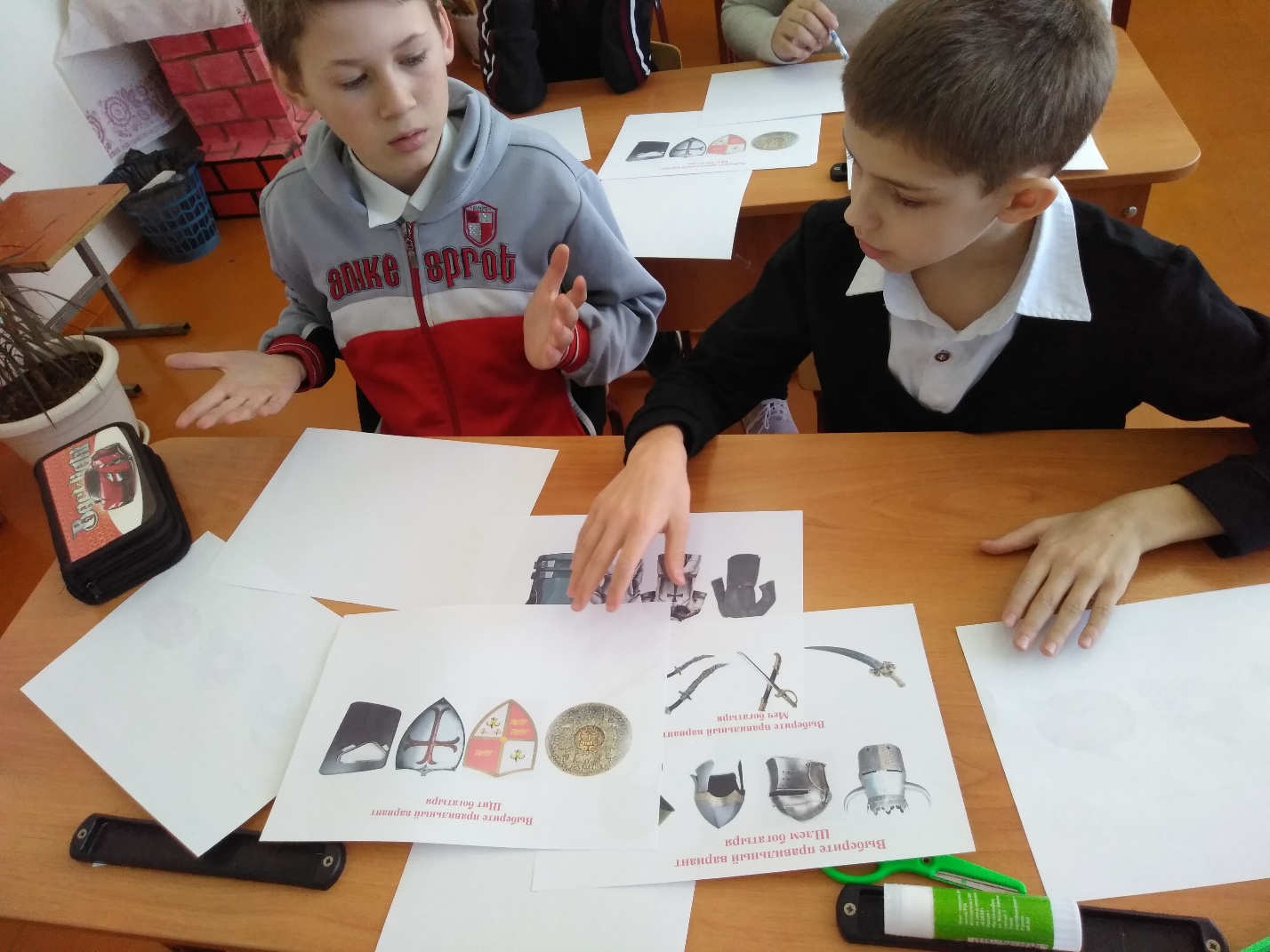 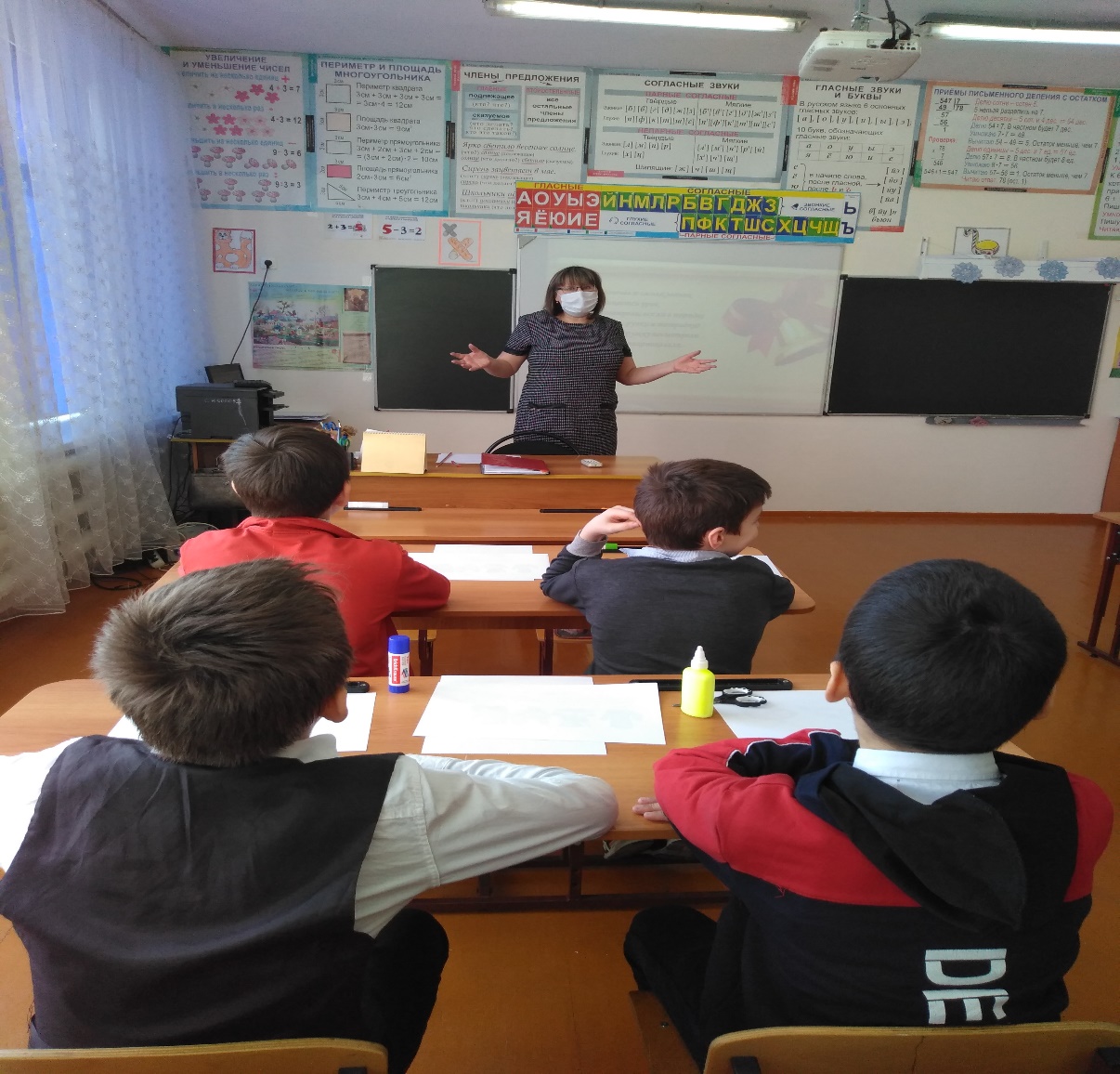 ШколаУрочная деятельность Внеурочная деятельностьМБОУ гимназия  №1 МБОУ СОШ №25 , 6 кл (ОПК)7 кл (ОПК)МБОУ СОШ №4МБОУ СОШ №55,6,7,8,9  (светская этика)МБОУ лицей №7 5,6 кл (ОПК)8 кл (ОПК) МБОУ СОШ №83, 5,6 кл (ОПК)МБОУ Грековская СОШ2,3,5,9 кл (ОПК)МБОУ Первомайская СОШ5 кл (ОПК),9 кл (ОПК)МБОУ Ольхово-Рогская СОШ7 кл (ОПК)МБОУ Нижне-Ольховская СОШМБОУ Никольская СОШМБОУ Нагольненская СОШ9 кл (ОПК)МБОУ Марьевская СОШМБОУ Мальчевская СОШМБОУ Волошинская СОШМБОУ Криворожская СОШ5,9 кл (ОПК)2,3 кл (ОПК)МБОУ Дегтевская СОШ1-3 кл (ОПК) МБОУ Сулиновская СОШ2, 3, 5,6 (ОПК)МБОУ Ленинская СОШ9 кл МБОУ Курская ООШМБОУ  Кудиновская ООШ1-4, 5-9 (ОПК)МБОУ Колодезянская СОШМБОУ  Верхнеталовская СОШ МБОУ Титовская СОШ5 кл (ОПК) МБОУ Терновская СОШ №19 кл (ОПК) МБОУ Туриловская СОШ4 кл (ОПК)1.2,3,4,8,9 кл (ОПК)МБОУ Туроверовская ООШ5, 8, 9 кл(ОПК)МБОУ Терновская ООШ №2 МБОУ Фоминская ООШ8,9,кл.(ОПК)МБОУ Рогаликовская ООШ5 кл (ОПК)МБОУ Полненская СОШ1-3кл, 7-10 кл (ОПК)№ШКОЛАI местоII местоIII местоСертификат участникаМБОУ СОШ №23723МОУ СОШ №5---36МБОУ СОШ №872-12МБОУ лицей №7102097МБОУ Ольхово-Рогская СОШ-2117МБОУ Туриловская ООШ341010МБОУ Криворожская СОШ---12МБОУ Полненская СОШ24-7МБОУ Первомайская  СОШ-726МБОУ Дегтевская СОШ 144229ИТОГО  -  234 ИТОГО  -  234 ИТОГО  -  234 ИТОГО  -  234 ИТОГО  -  234 